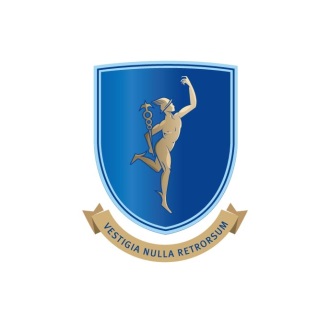 PRIVACY NOTICE                                                                                                WHO WE AREThe Gregg and The Gregg Preparatory Schools are the data controllers for the purpose of the General Data Protection Regulations. They form The Gregg Schools Trust. A Charity ( No. 1089055) registered in England and regulated by the Charity Commission.  This privacy notice covers both schools.WHAT THIS POLICY IS FORThis policy is intended to provide information about how the school will use (or "process") personal data about individuals including: its staff; its current, past and prospective students; and their parents, carers or guardians (referred to in this policy as "parents").This information is provided in accordance with the rights of individuals under Data Protection Law to understand how their data is used. Staff, parents and students are all encouraged to read this Privacy Notice and understand the school’s obligations to its entire community.This Privacy Notice applies alongside any other information the school may provide about a particular use of personal data, for example when collecting data via an online or paper form.This Privacy Notice also applies in addition to the school's other relevant terms and conditions and policies, including:any contract between the school and its staff or the parents of students;the school's policy on taking, storing and using images of children;the school’s CCTV;the school’s retention of records policy;the school's safeguarding, pastoral, or health and safety policies, including as to how concerns or incidents are recorded; and the school's IT policies, including its Acceptable Use policy, eSafety policy, WiFi policy, Remote Working policy and Bring Your Own Device policy.Anyone who works for, or acts on behalf of, the school (including staff, volunteers, governors and service providers) should also be aware of and comply with this Privacy Notice, RESPONSIBILITY FOR DATA PROTECTION The School has appointed Crispin Ingham, The Bursar as Privacy and Compliance Officerwho will deal with all your requests and enquiries concerning the school’s uses of your personal data (see section on Your Rights below) and endeavour to ensure that all personal data is processed in compliance with this policy and Data Protection Law office@thegreggschools.org  Tel: 023 8047 2133WHY THE SCHOOL NEEDS TO PROCESS PERSONAL DATAIn order to carry out its ordinary duties to staff, students and parents, the school may process a wide range of personal data about individuals (including current, past and prospective staff, students or parents) as part of its daily operation.Some of this activity the school will need to carry out in order to fulfil its legal rights, duties or obligations – including those under a contract with its staff, or parents of its students.Other uses of personal data will be made in accordance with the school’s legitimate interests, or the legitimate interests of another, provided that these are not outweighed by the impact on individuals, and provided it does not involve special or sensitive types of data. The school expects that the following uses may fall within that category of its (or its community’s) “legitimate interests”: For the purposes of student selection (and to confirm the identity of prospective students and their parents);To provide education services, including musical education, physical training or spiritual development, career services, and extra-curricular activities to students, and monitoring students' progress and educational needs; Maintaining relationships with alumni and the school community, including direct marketing.For the purposes of donor due diligence, and to confirm the identity of prospective donors and their background For the purposes of management planning and forecasting, research and statistical analysis, including that imposed or provided for by law (such as diversity or gender pay gap analysis and taxation records);To enable relevant authorities to monitor the school's performance and to intervene or assist with incidents as appropriate;To give and receive information and references about past, current and prospective students, including relating to outstanding fees or payment history, to/from any educational institution that the student attended or where it is proposed they attend; and to provide references to potential employers of past students;To enable students to take part in national or other assessments, and to publish the results of public examinations or other achievements of students of the school;To safeguard students' welfare and provide appropriate pastoral care;To monitor (as appropriate) use of the school's IT and communications systems in accordance with the school's IT: acceptable use policy;To make use of photographic images of students in school publications, on the school website and (where appropriate) on the school's social media channels in accordance with the school's policy on taking, storing and using images of children;For security purposes, including CCTV in accordance with the school’s CCTV policy; andWhere otherwise reasonably necessary for the school's purposes, including to obtain appropriate professional advice and insurance for the school.In addition, the school may need to process special category personal data (concerning health, ethnicity, religion or sexual life) or criminal records information (such as when carrying out DBS checks) in accordance with rights or duties imposed on it by law, including as regards safeguarding and employment, or from time to time by explicit consent where required. These reasons may include:To safeguard students' welfare and provide appropriate pastoral (and where necessary, medical) care, and to take appropriate action in the event of an emergency, incident or accident, including by disclosing details of an individual's medical condition where it is in the individual's interests to do so: for example for medical advice, social services, insurance purposes or to organisers of school trips;To provide educational services in the context of any special educational needs of a student; In connection with employment of its staff, for example DBS checks, welfare or pension plans;To run any of its systems that operate on biometric data, such as for security and other forms of student identification (lockers, lunch etc.); orFor legal and regulatory purposes (for example child protection, diversity monitoring and health and safety) and to comply with its legal obligations and duties of care.TYPES OF PERSONAL DATA PROCESSED BY THE SCHOOLThis will include by way of example: names, addresses, telephone numbers, e-mail addresses and other contact details;car details (about those who use our car parking facilities); bank details and other financial information, e.g. about parents who pay fees to the school;past, present and prospective students' academic, disciplinary, admissions and attendance records (including information about any special needs), and examination scripts and marks;where appropriate, information about individuals' health, and contact details for their next of kin;references given or received by the school about students, and information provided by previous educational establishments and/or other professionals or organisations working with students; andimages of students (and occasionally other individuals) engaging in school activities, and images captured by the school's CCTV system (in accordance with the school's policy on taking, storing and using images of children);HOW THE SCHOOL COLLECTS DATAGenerally, the school receives personal data from the individual directly (including, in the case of students, from their parents). This may be via a form, or simply in the ordinary course of interaction or communication (such as email or written assessments).However in some cases personal data may be supplied by third parties (for example another school, or other professionals or authorities working with that individual); or collected from publicly available resources WHO HAS ACCESS TO PERSONAL DATA AND WHO THE SCHOOL SHARES IT WITHOccasionally, the school will need to share personal information relating to its community with third parties, such as professional advisers (lawyers and accountants) or relevant authorities (HMRC, police or the local authority). For the most part, personal data collected by the school will remain within the school, and will be processed by appropriate individuals only in accordance with access protocols (i.e. on a ‘need to know’ basis). Particularly strict rules of access apply in the context of:medical; andpastoral or safeguarding files.However, a certain amount of any SEN student’s relevant information will need to be provided to staff more widely in the context of providing the necessary care and education that the student requires.Staff, students and parents are reminded that the school is under duties imposed by law and statutory guidance (including Keeping Children Safe in Education) to record or report incidents and concerns that arise or are reported to it, in some cases regardless of whether they are proven, if they meet a certain threshold of seriousness in their nature or regularity. This may include file notes on personnel or safeguarding files, and in some cases referrals to relevant authorities such as the LADO or police. For further information about this, please view the school’s Safeguarding Policy. Finally, in accordance with Data Protection Law, some of the school’s processing activity is carried out on its behalf by third parties, such as IT systems, web developers or cloud storage providers. This is always subject to contractual assurances that personal data will be kept securely and only in accordance with the school’s specific directionsHOW LONG WE KEEP PERSONAL DATAThe school will retain personal data securely and only in line with how long it is necessary to keep for a legitimate and lawful reason. Typically, the legal recommendation for how long to keep ordinary staff and student personnel files is up to 7 years following departure from the school. However, incident reports and safeguarding files will need to be kept much longer, in accordance with specific legal requirements. If you have any specific queries about how this policy is applied, or wish to request that personal data that you no longer believe to be relevant is considered for erasure, please contact the Bursar, office@thegreggschools.org. However, please bear in mind that the school may have lawful and necessary reasons to hold on to some data.KEEPING IN TOUCH AND SUPPORTING THE SCHOOL The schools will use the contact details of parents, alumni and other members of the school community to keep them updated about the activities of the school, or alumni and parent events of interest, including by sending updates and newsletters, by email and by post. Unless the relevant individual objects, the school may also: Contact parents and/or alumni by post and email in order to promote the school;Should you wish to limit or object to any such use, or would like further information about them, please contact the Bursar in writing. You always have the right to withdraw consent, where given, or otherwise object to direct marketing or fundraising. However, the school may need nonetheless to retain some of your details (not least to ensure that no more communications are sent to that particular address, email or telephone number). YOUR RIGHTSIndividuals have various rights under Data Protection Law to access and understand personal data about them held by the school, and in some cases ask for it to be erased or amended or for the school to stop processing it, but subject to certain exemptions and limitations.  Any individual wishing to access or amend their personal data, or wishing it to be transferred to another person or organisation, or who has some other objection to how their personal data is used, should put their request in writing to the BursarThe school will endeavour to respond to any such written requests as soon as is reasonably practicable and in any event within statutory time-limits, which is one month in the case of requests for access to information. The school will be better able to respond quickly to smaller, targeted requests for information. If the request is manifestly excessive or similar to previous requests, the school may ask you to reconsider or charge a proportionate fee, but only where Data Protection Law allows it.You should be aware that certain data is exempt from the right of access. This may include information which identifies other individuals, or information which is subject to legal professional privilege. The school is also not required to disclose any student examination scripts (though examiners' comments may fall to be disclosed), nor any confidential reference given by the school for the purposes of the education, training or employment of any individual.STUDENT REQUESTSStudents can make subject access requests for their own personal data, provided that, in the reasonable opinion of the school, they have sufficient maturity to understand the request they are making (see section Whose Rights below). Indeed, while a person with parental responsibility will generally be entitled to make a subject access request on behalf of younger students, the information in question is always considered to be the child’s at law. A student of any age may ask a parent or other representative to make a subject access request on his/her behalf. Moreover (if of sufficient age) their consent or authority may need to be sought by the parent making such a request. Students at The Gregg School] / aged 13 and above are generally assumed to have this level of maturity, although this will depend on both the child and the personal data requested, including any relevant circumstances at home. However children at The Gregg Prep School are not sufficiently mature to have a say in this decision. All information requests from, or on behalf of, students – whether made under subject access or simply as an incidental request – will therefore be considered on a case by case basis. CONSENTWhere the school is relying on consent as a means to process personal data, any person may withdraw this consent at any time (subject to similar age considerations as above). Please be aware however that the school may have another lawful reason to process the personal data in question even without your consent. That reason will usually have been asserted under this Privacy Notice, or may otherwise exist under some form of contract or agreement with the individual (e.g. an employment or parent contract, or because a purchase of goods, services or membership of an organisation such as an alumni or parents' association has been requested). WHOSE RIGHTS The rights under Data Protection Law belong to the individual to whom the data relates. However, the school will often rely on parental consent to process personal data relating to students (if consent is required) unless, given the nature of the processing in question, and the student's age and understanding, it is more appropriate to rely on the student's consent. Parents should be aware that in such situations they may not be consulted, depending on the interests of the child, the parents’ rights at law or under their contract, and all the circumstances.In general, the school will assume that students’ consent is not required for ordinary disclosure of their personal data to their parents, e.g. for the purposes of keeping parents informed about the student's activities, progress and behaviour, and in the interests of the student's welfare, unless, in the school's opinion, there is a good reason to do otherwise.However, where a student seeks to raise concerns confidentially with a member of staff and expressly withholds their agreement to their personal data being disclosed to their parents, the school may be under an obligation to maintain confidentiality unless, in the school's opinion, there is a good reason to do otherwise; for example where the school believes disclosure will be in the best interests of the student or other students, or if required by law.Students are required to respect the personal data and privacy of others, and to comply with the school's IT: acceptable use policy and the school rules. Staff are under professional duties to do the same covered under the relevant staff policy DATA ACCURACY AND SECURITY The school will endeavour to ensure that all personal data held in relation to an individual is as up to date and accurate as possible.  Individuals must please notify the office @thegreggschools.org of any significant changes to important information, such as contact details, held about them.   An individual has the right to request that any out-of-date, irrelevant or inaccurate or information about them is erased or corrected (subject to certain exemptions and limitations under Data Protection Law): please see above for details of why the school may need to process your data, of who you may contact if you disagree. The school will take appropriate technical and organisational steps to ensure the security of personal data about individuals, including policies around use of technology and devices, and access to school systems. All staff and governors will be made aware of this policy and their duties under Data Protection Law and receive relevant training. THIS POLICY The school will update this Privacy Notice from time to time. Any substantial changes that affect your rights will be provided to you directly as far as is reasonably practicable.QUERIES AND COMPLAINTS Any comments or queries on this policy should be directed to the Bursar using the following contact details office@thegreggschools.org.If an individual believes that the school has not complied with this policy or acted otherwise than in accordance with Data Protection Law, they should utilise the school complaints procedure and should also notify the Bursar. The school can also make a referral to or lodge a complaint with the Information Commissioner’s Office (ICO), although the ICO recommends that steps are taken to resolve the matter with the school before involving the regulator. The Gregg & The Gregg Preparatory School May 2022 